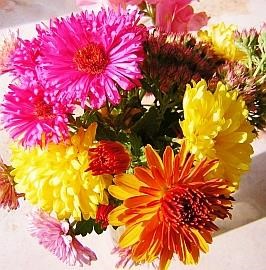 Boodschap aan de mensheid van een buitenaards wezen  Jij, de heraut, wordt in deze aardse eindfase eerst begroet door een zuiver hemels lichtwezen van goddelijke liefde, dat tegelijkertijd je beschermende wezen is!  Na een zeer vibrerend gebed van het hart, heb je de God-Geest om een boodschap voor de innerlijke mensheid gevraagd. Vandaag wordt u volgens de goddelijke instructie een andere, namelijk telepathische, boodschap aangeboden, waarvan uw ziel reeds op de hoogte was omdat zij er 's nachts door de God-Geest op was voorbereid. De God-Geest vraagt u via mij, een zuiver hemels wezen, om u nu af te stemmen op een goddelijke boodschap van een buitenaards wezen, als u zich daarvoor wilt openstellen in uw eeuwige vrijheid van zijn. God wil Zich door dit wezen openbaren aan de huidige bedreigende aardse situatie. Na de goddelijke instructie kun je het ontvangen op het telepathische communicatieniveau.  Briefing over de buitenaardse manier van leven Vooraf, zowel voor uw eigen informatie als voor de innerlijke mensen die dit bericht zullen lezen: Sommige van de buitenaardse wezens staan onzichtbaar om je heen. Zij hebben al een veel volwassener bewustzijn en een hogere lichttrilling. Zij blijven onzichtbaar voor u omdat u anders bij het ontvangen van hun boodschap erg geïrriteerd zou raken door hun zichtbare aanwezigheid, en dat zou niet goed zijn bij het ontvangen van hun lichttaal. Hun communicatie vindt telepathisch plaats, rechtstreeks in de menselijke hersencellen, onder toezicht en bescherming van de zuivere goddelijke lichtwezens uit de hemelse werelden.  Deze staan ook op de achtergrond en nemen ten dele deel aan de inspirerende gebeurtenissen die volgens goddelijke instructies plaatsvinden. De buitenaardse wezens ontvangen goddelijke instructies om de innerlijke menselijke wezens te helpen die, door hun voortdurende inspanningen in zelfkennis en hun stapsgewijze positieve verfijning van het wezen, reeds een hogere levenswijze leiden op een grotendeels constante manier en daardoor de diepgaande kennis uit de hemels-goddelijke bron en ook de boodschappen van hoger ontwikkelde buitenaardse wezens goed kunnen begrijpen.  Ter informatie: De levenswijze van deze buitenaardse wezens, die nu rond de Verbondene staan, lijkt al aardig op de hemelse. Zij hebben het tot hun taak gemaakt om terug te keren naar het hemelse, samen met hun zonnestelsel, dat grotendeels doordrongen is van goddelijk licht, en met alle bewoonde planeten daarin, die behoren tot een voorhemels vlak. Maar dit is voor hen alleen mogelijk wanneer hun bewustzijn zo ver doordrongen is van het licht of zo ver bevrijd is van hemelse verre herinneringen dat zij samen met hun zonnestelsel of hun planeten aangetrokken kunnen worden door het hemelse huis van licht. Dit is echter een zeer langdurig proces van transilluminatie en verandering van de verschillende atomen van hun lichtlichaam en ook van hun zonnestelsel, die nu nog een gedeeltelijk stoffelijke, maar reeds sterk vibrerende toestand vertonen. Hun manier van leven is eenvoudig en lijkt niet op het gedrag van mensen, waarvan de meesten nog steeds een sterk verlangen hebben om op te vallen of bijzonder zichtbaar te zijn in het openbaar met hun persoonlijkheid en verschillende gedragingen. Dit is een zeer nadelig aspect van het leven voor de diep gevallen mensen en zielen. Het is voor hen heel moeilijk om hun persoonlijke levensstijl te verlaten om onopvallend en bescheiden op de achtergrond te leven. Met hun opvallende levenswijze hebben zij zich ver verwijderd van onze hemelse evenals van de levenswijze van de buitenaardse wezens, broeders en zusters in de halfstoffelijke sferen van het Val-wezen. Deze leven vrij en onafhankelijk en zijn niet afhankelijk van de kennis en meningen van andere wezens. Zij leven bescheiden en teruggetrokken op prachtige halfstoffelijke planeten, die hen extra energie geven voor hun halfstoffelijke lichamen door voeding uit verschillende soorten vruchten. Zij hebben de vruchten echter slechts nu en dan nodig voor hun lichamelijk welzijn, daar zij grotendeels kunnen leven van de innerlijke goddelijke energieën.  Hun leven speelt zich af zonder een leidend wezen, daar zij opnieuw de innerlijke bron van alle zijn in zichzelf hebben aangeboord, en daaruit putten zij alle noodzakelijke informatie voor hun evolutionair leven. Zij leven in voortdurende eenheid, dat wil zeggen in vrede, harmonie en in hemelse rechtvaardigheid en gelijkheid van zijn met elkaar. Alles wat zij voor het leven nodig hebben, ontvangen zij ofwel uit de goddelijke bron, ofwel helpen zij elkaar omdat zij hun wegwerpbare goederen rechtvaardig en hartelijk met elkaar kunnen delen. Hun vreugdevolle maar gereserveerde communicatie vindt plaats in zo'n kalme en harmonieuze sfeer als je mensen nauwelijks kent. Zijzelf zijn ondergeschikt, want zij weten uit ervaring dat wie zichzelf nog belangrijk vindt, zijn uiterste best zal doen om zich voor anderen te profileren. Zij hebben dit levensprincipe van de wereldmensen niet meer, hoewel er aan het begin van hun schepping in de zondeval een begin was van een op de mens gerichte levenswijze. Zij realiseerden zich al snel dat dit in het gemeenschapsleven op hun planeten meestal leidt tot egoïsme en zelfpresentatie. Zij hebben deze lage fase van het leven in de herfst goed doorstaan en concentreren zich nu alleen nog op de gemeenschappelijke hemelse terugkeer.  Als je ze tot op zekere hoogte in je bewustzijn kunt vatten, dan begrijp je hun innerlijke verwachting van spoedig weer thuis te zijn in het hemelse leven. Maar steeds weer kijken zij angstig in de lage trillende val rijken, vooral naar de aarde en het aardgebonden hiernamaals, waar zich verschrikkelijke dingen afspelen, waarvan jullie mensen weinig kennis hebben. Daar wonen zielen die zich, zelfs als mensen, volkomen ontaard hebben gedragen tegenover hun medemensen en het hemelse leven. Aliens worden nu ondersteund met extra energieën Onze broeders en zusters in de semi-stoffelijke val rijken hopen tot het einde - tot de eindtijd van het aardse leven of een aardse catastrofe die reeds heeft plaatsgevonden - dat vele mensen en hun zielen zich nog intensiever tot het innerlijke goddelijke licht van de liefde zullen wenden. Als de meer ontwikkelde buitenaardse wezens niet meewerken aan het hemelse heilsplan, dan vragen zij de God-Geest in de Ik Ben naar de toestand van de aarde en de mensheid. Anderen blijven vrijwillig met hun ruimteschepen in aardse nabijheid paraat om mensen die dicht bij hun hoger bewustzijn staan te evacueren in geval van een verwoestende catastrofe.  Ze weten van het grote gevaar van een mogelijke polsstoksprong. De verontrustende, chaotische manier van leven van de meeste laag-energetische en diep gevallen mensen in bewustzijn en ook de laag-energetische toestand van de Aarde baart de buitenaardse wezens van de half-materiële rijken van het Valwezen grote zorgen. Zij bereiden zich intensief voor op een reddingsoperatie en trachten reeds enkele toegankelijke spiritueel georiënteerde mensen bewust te maken van deze gebeurtenis, die reeds in zeer korte tijd mogelijk is. In het geval van een verwoestende aardse catastrofe zijn zij bereid om mensen met een hoger bewustzijn in ruimteschepen naar hun halfstoffelijke planeten te brengen.  Het is voor hen niet mogelijk door de goddelijke wet van vrijheid en onafhankelijkheid - zij nemen die altijd in acht - in te grijpen in het aards-menselijke levenssysteem. Als de meerderheid van de bewoners van de planeet niet wil dat buitenaardse wezens zichtbaar contact met hen maken - zoals leidende mensen op Aarde en afvallige Aardgebonden zielen in alliantie met hen, die de wereld beheersen - dan houden de meer ontwikkelde wezens rekening met hun vrije beslissing. Daarom moeten zij wachten tot individuele mensen die op de achtergrond leven klaar zijn om communicatief contact met hen aan te gaan. Vrijheid betekent veel voor hen, dus besloten zij alleen in noodgevallen in het aardse leven in te grijpen. Kosmische reddingspogingen worden altijd van harte gesteund door de God-Geest en ondersteund met extra energieën. De buitenaardse wezens ontvangen altijd aanvullende krachten van het hemels-goddelijke hoogtepunt van het eeuwige leven voor hun helpende aardse missie, die zij lang hebben voorbereid.  Je herkent het hoge bewustzijn aan het ingehouden maar altijd aanbieden van onbaatzuchtig gedrag van een wezen. Een meer ontwikkeld wezen zal niet aarzelen om een ander in een noodsituatie te helpen volgens goddelijke instructies. In wezens die reeds zo verlicht zijn, is er ook een oprechte bereidheid om samen te werken met hemelse wezens van licht volgens de goddelijke instructies. Dit is wat de hoger geëvolueerde wezens uit de partiële materiële val rijken heel graag doen tijdens de aardse heilsplan missie om de vrije terugkeer van alle gevallen wezens naar het hemelse wezen te bekorten. Zonder zich met het wereldgebeuren te bemoeien, proberen de buitenaardsen, net als de zuivere hemelwezens, de innerlijke mensheid te helpen. Dit gebeurt ook door verlichtende boodschappen. Daarom ontvangt u (heraut) vandaag van het goddelijk licht een boodschap voor de innerlijke mensheid, die reeds lang geleden door hemelse en buitenaardse wezens volgens goddelijke instructie werd voorbereid.  Weet dat de buiten-irische wezens herhaaldelijk aan de Ik Ben Godheid vragen wanneer zij nieuwe informatie in aardse gebeurtenissen kunnen doorgeven via geestelijk ver gerijpte mediamieke mensen. Het is voor hen heel belangrijk om vooral de mensen van hun bewustzijn te bereiken die vóór deze incarnatie nog met hun ziel op hun deels materiële planeten leefden. De mogelijkheid van een communicatie wordt hun nu weer geboden, maar alleen als u (heraut) er na langere tijd weer voor open staat.  Weet ter uwer informatie: ik vervul mijn taak bij u als beschermend wezen van hemels licht en controleer de berichten van buitenaardse wezens op overeenstemming met de goddelijke wet. Maar om deze moeilijke taak te kunnen volbrengen, ben ik niet alleen met u van het hemelse Wezen. Ik word nog steeds geholpen door twee zuivere hemelwezens, die de communicatie van het buitenaardse wezen met u controleren. Zij ontvangt suggesties in beelden van de Ik Ben Godheid over wat zij aan de mensheid kan overbrengen zonder zelf instructies te geven. De hemelse wezens houden de lage vibraties van buiten en alle gedachten die bij je opkomen buiten. Zij zijn altijd een grote steun, zelfs bij buitenaardse boodschappen, omdat zij veel ervaring hebben in het goed omgaan met de Ik Ben liefdesstroom vanuit het zenit van het leven en het doorgeven ervan aan mensen.  Zij zien aan de binnenkomende beelden of het boodschappen zijn uit de goddelijke liefdesstroom van de huidige kosmische situatie of uit het nabije verleden. Als zij in hun bewustzijn te grote afwijkingen zien in de gekleurde boodschapbeelden in de goddelijke liefdesstroom, dan proberen zij die onmiddellijk om te buigen. Aangezien de aardse tijd van de boodschapper om de boodschap te ontvangen zeer beperkt en kostbaar is, laten zij op grond van hun introspectie en de goddelijke instructies alleen die informatie toe die voor de innerlijke mensheid het belangrijkst is met betrekking tot de huidige aardse omstandigheid. Helaas slaagt de Geest van God er, door het beperkte ontvankelijke vermogen van een boodschapper, slechts in een klein deel van de kennis door te geven die Hij voor de innerlijke mensen heeft voorbereid en met hen wil delen.  Helaas moet u nog steeds leven met deze betreurenswaardige toestand in het rijk van de diep gevallen goddeloze wezens. Om u het onzichtbare proces van een goddelijke boodschapoverdracht meer in detail te beschrijven, zou een afzonderlijke boodschap nodig zijn. Zoals u wellicht zult begrijpen, zijn andere boodschaponderwerpen op dit kosmische moment belangrijker voor de God-Geest.  Er is nog iets dat u moet weten over het overbrengen van de boodschap van Gods Geest. In de Fallein, waarin overwegend unipolaire negatieve energieën stromen, kan het door de tijdverschuiving gebeuren dat een boodschap in de bipolaire Ik Ben liefdesstroom van God naar zijn bestemming, in dit geval de boodschapper, onderweg wordt opgehouden door storende invloeden in de aardse atmosfeer. Het kan gebeuren dat plotseling bipolaire beelden uit het aardse verleden aan de goddelijke boodschappen worden toegevoegd. Om te voorkomen dat deze in het licht van de openbaring doorkomen, werkt een ervaren hemels team van controleurs onzichtbaar om de goddelijke boodschappen naar de verkondiger te sturen.  Nu zijn je menselijke hersencellen "opgewarmd" en geactiveerd door deze korte goddelijke inspiratie, dat wil zeggen, ze zijn nu in een hogere trilling dan toen je nog in boodschapcorrectie was en daarna overging tot het hartgebed. Jullie innerlijke mensen! De God-Geest heeft, volgens zijn instructie over een hemels wezen, in dit geval een zorgzaam beschermend wezen van de hemelse omroeper, extra krachten aan hem overgedragen tijdens deze inleidende boodschap. Nu is hij voldoende verheven in ziel en menselijke trilling voor de ontvangst van een boodschap van een buitenaards wezen. Om de buitenaardse broeders en zusters op telepathische wijze goed in zichzelf te kunnen horen, hebben de menselijke hersencellen een bepaalde hoeveelheid energie nodig, zodat zij hoog kunnen vibreren voor de langere ontvangsttijd van een boodschap en deze vibratie ook constant kunnen houden. Ze zijn nu in deze staat. Nu kan de overgave van Gods stroom van liefde van een zuiver wezen van licht aan een buitenaards wezen plaatsvinden, indien de hemelse heraut dit wenst. Hij is er nu klaar voor. Communicatie van een buitenaards wezen uit een ver half-materieel sterrenstelsel Als een vriend van mensen en alle wezens, spreek ik nu tot de goedhartige mensen en groet hen hartelijk!  Onze boodschap aan de innerlijke mensheid wordt vergezeld door hemelse wezens die vrijwillig meewerken aan Gods heilsplan, net zoals wij buitenaardse wezens uit de lichtrijke voor-celestiale rijken dat doen. Wij leven in een gedeeltelijk stoffelijk universum dat niet zo laag in zijn trilling is gevallen tijdens de splitsing van de schepping van het hemelse wezen. Wij Alle-Broeders en Alle-Zusters van verre werelden verwelkomen alle menselijke wezens met open harten voor de goddelijke taal. Wij ontvangen dit alleen volgens de goddelijke instructie en trachten dit telepathisch door te geven, hetgeen welbekend is bij spiritueel georiënteerde mensen. Deze vorm van communicatie is niet dezelfde als die welke Gods herauten ontvangen via de ziel en vervolgens waarnemen in het menselijk bovenbewustzijn, maar onze input is rechtstreeks in de menselijke hersencellen. Het is uitgebreider van expressie en heeft een lager foutenpercentage vergeleken met goddelijke inspiratie (innerlijk gehoor), omdat het niet zo'n hoge vibratie van de ziel en de mens vereist om het te ontvangen. Het precieze verschil is alleen bekend bij hen die beide ontvangstsystemen reeds in zichzelf hebben waargenomen.  Waarom geeft de Ik Ben Godheid (Liefdesgeest) niet de voorkeur aan de telepathische manier van communiceren met innerlijke mensen, zult u nu misschien vragen? Dit moet zo worden opgevat: De laag-trillende mensen en hun aan de aarde gebonden zielen uit de zondeval hebben hun levensenergie in deze eindtijdfase alleen te danken aan die mensen die met hun ziel overwegend in hoge trilling leven. Hun hoge zielstrilling stelt hen in staat om in het hartgebed vele bipolaire energieën uit het goddelijke zenit aan te trekken via hun levenskern. Probeer in dit verband de verschillende systemen van communicatie en ontvangst te begrijpen. De goddelijke inspiratie rechtstreeks aan de boodschapper via zijn hoog vibrerende ziel is veel hoger in trilling dan de boodschap van een buitenaards wezen in de menselijke hersencellen. Ons gedeeltelijk stoffelijk omhulsel en het innerlijk subtiel lichtlichaam vibreren niet zo hoog als die van zuivere hemelse wezens. Wij zijn reeds spiritueel ontwikkeld in ons leven, maar onze levenstrilling en energiecapaciteit in de levenskern is nog ver verwijderd van die van de zuivere hemelse wezens.  Door meer uitzendingen van boodschappen van goddelijk licht via ontvankelijke constante herauten die bescheiden en onopvallend op de achtergrond leven en ver gevorderd zijn in hun spirituele ontwikkeling, komen vele hemelse krachten naar de mensen en hun zielen op aarde. Het grote gebrek aan energie op aarde is de reden waarom de God-Geest de voorkeur geeft aan inspiratie via een zuiver wezen of zelfs rechtstreeks via de levenskern van de wijd gerijpte ziel van de heraut. Dit is iets wat ieder van jullie waarschijnlijk zal kunnen begrijpen.  Maar zo nu en dan breekt het heuglijke uur aan dat wij weer kunnen delen over een ver gerijpte heraut - dit is ons vandaag weer gegund. Wij leven altijd in bescheidenheid en nederigheid, die zich uit in geduldige terughoudendheid tegenover God en andere wezens. Wij stellen het op prijs dat spiritueel georiënteerde mensen ons buitenaardse wezens vaker in boodschappen zouden willen horen. Maar wij respecteren de goddelijke instructie voor het alomvattende universele leven. Dit is veel verstandiger en nuttiger dan wanneer wij onze eigen instructie zouden doorgeven vanuit ons nog niet volledig geopende bewustzijn. In ons onpersoonlijk gemeenschapsleven geven wij geen persoonlijke instructies door aan onze broeders en zusters. Dat doen wij onszelf niet aan, omdat wij altijd georiënteerd willen zijn op de hemelse levenswet, die vrij is van instructie door een ander wezen. Wij nemen alleen raad aan van het meest geniale onpersoonlijke wezen op het toppunt van het hemelse leven. Het is de Ik Ben Godheid - door sommigen ook wel de Oergeest of de Liefdesgeest genoemd - die door geen enkel kosmisch wezen kan worden overtroffen in alle kwaliteiten van de schepping en in hartelijkheid. Geestelijk georiënteerde mensen hebben reeds vele boodschappen ontvangen over de genialiteit van de onpersoonlijke hemelse Godheid door de Heraut, zodat ik over dit onderwerp niet meer hoef te zeggen. Het goddelijke licht van liefde doordringt ons bewustzijn reeds in die mate dat wij altijd onopvallend en zonder persoonlijke leiding en versterking kunnen leven, geheel gelijkend op de levenswijze van hemelse wezens.  Aangezien wij grotendeels afgestemd leven op de hemelse-goddelijke wetten van leven en kwaliteiten, kunnen wij geduldig op de achtergrond wachten totdat de Ik Ben Godheid ons in ons hart aanspreekt of totdat zuivere hemelse wezens ons vragen om met hen mee te komen op lichtpaden naar de mensen op Aarde of om dit zelfstandig te doen in ruimteschepen (ruimtezwevers) die zich voortbewegen op elektromagnetische lichtpaden. Wij zoeken alleen contact met mensen die openstaan voor ons hart op grond van goddelijke instructies. Als zij reeds openstaan voor onze waarnemingen en boodschappen en klaar zijn om ze te ontvangen, kan het zijn dat zij geestelijk uit onze gedeeltelijk stoffelijke melkwegstelsels komen of ons bewustzijn reeds hebben geopend. Onze boodschappen aan de innerlijke mens bevatten onze grote bezorgdheid voor hen en ook waarschuwingen en aanbiedingen van hulp. Zij getuigen van ons oprecht medeleven met hen. Maar we willen niet sympathiseren met de wereldmensen omdat we te ver van elkaar af staan in bewustzijn. Wij zijn blij wanneer wij kunnen communiceren met een persoon die reeds geestelijk rijp is. Hij kan onze boodschappen goed ontvangen in zijn bewustzijn en ze meer spiritueel vooruitziend interpreteren. Maar er zijn maar een paar van zulke mensen op aarde.  Sommige mediamieke mensen zijn angstig en vijandig tegenover ons. Zelfs als zij het Woord van God al kunnen horen en de Geest van God hen vraagt contact met ons te maken, staan zij dit in hun vrijheid niet toe. Het bestaan van wezens in uw en andere zonnestelsels wordt ook verzwegen voor de religieus gebonden mensen. Daarom kunnen zij zich niet voorstellen dat er buitenaardse wezens bestaan. Sommigen van hen worden door onwetende religieuze leiders gewaarschuwd niet aan buitenaardse wezens te denken. Het is triest voor ons om te zien dat weinig mensen open staan voor buitenaardse boodschappen. De meeste mensen hebben weinig spirituele kennis, zodat het voor hun menselijk bewustzijn niet mogelijk is om een goddelijke boodschap over buitenaardse wezens mentaal te volgen. Daarom is het erg moeilijk om mensen te bereiken met onze boodschappen. Wanneer wereldse mensen horen over onbekende buitenaardse wezens en over waargenomen ruimteschepen via andere mensen of via uw media, staan zij afwijzend en sceptisch tegenover de berichten. Daarom geven wij voor een boodschap de voorkeur aan mensen met een wijd open hart voor de God-Geest in de Ik Ben, die reeds een leven in een hoger bewustzijn leiden.  Een ruimtereis naar de aarde gaat vaak gepaard met risico's Volgens de goddelijke instructies voor ons doen wij in de boodschappen verslag van allerlei zaken over ons melkwegstelsel en het leven op onze planeet. Maar ons voornaamste streven is dat door de boodschappen meer en meer mensen zich kunnen openstellen voor het hemels-goddelijke leven en door hun verfijning van hun wezen kunnen streven naar de hemelse terugkeer. Door grotere spirituele kennis en door verandering in de richting van een hoger leven, zou het mogelijk zijn om na het aardse heengaan van hun ziel de laag-vibrerende, licht-arme rijken van het hiernamaals te omzeilen, waar zielen nog steeds veel lijden ervaren. Dit is de ware reden waarom wij herhaaldelijk een extra-planetaire reis naar uw zonnestelsel en de aarde durven te maken voor een speciale opdracht volgens goddelijke instructie. Dit is niet zonder gevaar voor ons, want in uw stoffelijk rijk is de trilling zeer laag en de lichtpaden worden vaak onderbroken door storende invloeden van uw technische uitvindingen. Zij stralen uit en hebben zo'n enorme invloed op de goddelijke tweepolige energiebanen die wij gebruiken, dat wij vaak problemen hebben om tot u door te dringen op één lichtbaan. Daarom zijn wij vaak gedwongen over te schakelen op een ander om niet met ons ruimteschip in de draaikolk terecht te komen.  U kunt zich waarschijnlijk nog niet voorstellen dat lage vibratie-unipolaire krachten zo'n verstorend effect kunnen hebben op de positie van de magnetisch vastgehouden lichtbanen. Hoewel de bipolaire goddelijke krachten - waaruit de lichtpaden zijn ontstaan en die ook verder van deze energieën worden voorzien - het vermogen hebben om lage unipolaire negatieve krachten af te stoten, komt het voor dat deze de lichtpaden van hun plaats verdringen. Dit betekent dat de verplaatste lichtpaden - waarvan er vele zijn in uw zonnestelsel - verstrengeld raken en niet doorlaatbaar zijn voor aanvoerkrachten vanuit het zuivere Zijn.  We hebben ook grote problemen met onze ruimteschepen om de beoogde bestemmingen te bereiken. Misschien kunnen jullie nu begrijpen dat onze bezoeken aan jullie zeer laag vibrerende woonplaneet een groot risico voor ons betekenen, waarvan de mensen niets weten.  De elektromagnetische lichtpaden stammen uit de tijd toen de aarde nog in de subtiele staat van atomen was. Hieruit kunt u zien dat uw planeet van spirituele oorsprong is en er ooit heel anders uitzag. Toen de afvallige hemelse wezens van licht, die reeds diep in bewustzijn waren gedaald, overgingen tot het scheppen van hun eigen stoffelijke kosmos buiten het hemelse wezen, dat alleen zij beheerden, wilden zij - voordat zij langzaam zielsgelukkig zouden zijn opgelost - geïncorporeerd leven in een grofstoffelijk lichaam (mens). Daarom hebben zij ijverig getracht de verschillende fijnstoffelijke atomen in hun zonnestelsels te veranderen en er nieuwe functionele informatie in op te slaan. Zij slaagden pas na vele mislukte pogingen. Vandaag zie je wat er geworden is van hun scheppingswerk. Oneindig lijden ontstond niet alleen voor de mens en zijn ziel, maar ook voor al het aardse leven. Wel, de subtiele lichtpaden zijn vandaag nog steeds actief. In vroegere tijden, toen de Aarde nog in een subtiele staat verkeerde, werden zij voornamelijk geschapen voor de energievoorziening van de planetaire kern, waarop de wezens zich ook buiten de planeten konden bewegen. Zij doen dat nog steeds in het heden, maar met moeilijkheden, zoals u reeds hebt ondervonden. Veel spiritueel georiënteerde mensen weten niet dat de vroegere diep gevallen wezens die zich nog in de subtiele staat van het zonnestelsel en de aarde bevonden, geen bipolaire goddelijke krachten uit het hemelse zenit van het leven wilden aanvaarden. In deze kosmische fase, in het laatste derde deel van de val naar voorbestemde duur, verwierpen zij het goddelijke leven volledig. Enerzijds beklaagden zij zich er bij God over dat Hij hun te weinig energie had gelaten, anderzijds verspilden zij die altijd ondoordacht en wederrechtelijk.  Toen de onverbeterlijke, diep gevallen wezens de pijnlijke toestand bereikten waarin zij voortijdig de levensenergie hadden opgebruikt die God bij de scheppingsscheiding voor een buiten-hemels leven ter beschikking had gesteld - maar die hen tot de afgesproken hemelse terugkeer in een bescheiden en verstandige levenswijze zou hebben volstaan - begonnen zij verschrikkelijke plannen te bedenken. Hun geestelijk gebrek aan energie dreef hen tot het krankzinnige voornemen om nooit meer terug te willen keren naar het hemelse koninkrijk en zichzelf en de Schepping op de grofstoffelijk geschapen planeten te vernietigen door veranderde levenswijzen die gericht waren tegen de hemelse grondwetten en hartelijke eigenschappen.  Zo zouden ook de hogere werelden en hun bewoners in de maalstroom van onheil zijn meegesleurd, als Christus het niet had gewaagd om met vele hemelse getrouwen in de diepste kosmische trilling te wandelen en de grootste scheppingscatastrofe in de tijd te voorkomen. De meesten van hen, die moedig opkwamen voor het heil van de schepping, werden door kwaadwilligen op gewelddadige wijze voortijdig van het leven beroofd.  Weet, o vrienden van het heelal: onder de mensen van vandaag en onder hun zielen zijn er velen die nooit naar het koninkrijk der hemelen willen terugkeren en destructief blijven leven. Zij willen van geen hogere waarden horen in hun zucht naar macht en persoonlijke verheffing. Dit afwijkende gedrag, zoals het vandaag door sommige mensen wordt beleefd, heeft nooit op aarde bestaan. Hun arrogante en agressieve levenswijze leidt hen steeds verder weg van het innerlijke licht van God en zij zullen het zeer moeilijk vinden om hun weg te vinden uit de maalstroom van hun duistere inbreng. De zielen van onverbeterlijke mensen zullen nog zeer lang vele moeilijkheden met zichzelf en met andere kosmische wezens overal in het Valwezen blijven hebben.  Zij zullen in deze zware toestand leven tot zij het niet langer willen, omdat zij er geen zin meer in vinden. Pas dan zullen zij op zoek gaan naar nieuwe mogelijkheden in het leven. Dan zullen zij misschien het aanbod van de Geest van God willen aannemen voor verandering in hun vrije en onafhankelijke leven. Zij hebben nog een zeer lang ontwikkelingsproces voor de boeg voordat zij klaar zullen zijn om terug te keren naar het hemelse leven. Vandaag de dag zijn zij echter nog niet ontvankelijk voor een hoger leven en verzetten zij zich massaal wanneer zij door goedbedoelende mensen vanuit de goddelijke rede worden benaderd om een andere weg te kiezen die hen uit hun egoïsme, hun bazigheid, hun onenigheid en hun persoonlijke valorisatie zou kunnen leiden. Zij verzetten zich tegen elke mededeling van de Geest van God over herauten en evenzo van ons buitenaardse wezens. Daarom is het voor ons zeer moeilijk om op onze vreedzame en vrije manier toegang tot deze mensen te krijgen. Zij luisteren liever naar hun wereldleiders, die meestal eerst aan zichzelf denken, zonder voorrang te geven aan het algemeen welzijn. Dit wereldsysteem is verdoemd omdat het alleen gericht is op egoïsme. Wij kunnen niet zichtbaar landen met onze ruimteschepen omdat de wereldlijke leiders weigeren ons dat toe te staan, zogenaamd om de mensheid niet te alarmeren met de aanwezigheid van buitenaardse wezens. Maar het feit is dat zij de onwetende mensheid willen blijven bedriegen met valse informatie. Op die manier kunnen zij hun machtsleven goed blijven leiden ten koste van onwetende en gemakkelijk te beïnvloeden mensen en toch hun materieel gewin en bezit vergroten.  Jullie spiritueel georiënteerde mensen moeten weten dat wij altijd bereid zijn geweest om met de wereldleiders te praten. Maar zij weigeren dat te doen om de genoemde reden. Via mediamieke personen werden dikwijls contacten gelegd met de wereldregeringen, maar deze bleven zonder antwoord. Aardse magnetische velden dreigen in te storten, negatieve invloeden ook op buitenaardse ruimteschepen Nu zakt de wereldtrilling steeds verder weg en groeit onze bezorgdheid om u. Wij weten niet hoe lang de magnetische velden van de aarde - waarvan er vele niet meer actief zijn als gevolg van massale verschuivingen van rivieren en de aarde, alsmede van hoge gebouwen in huizen - bestand zullen zijn tegen de grote spanningen die worden veroorzaakt door de lage trillingen die van de mensheid uitgaan.  De polen zijn al aan het schommelen en wij proberen ze in evenwicht te brengen met onze mogelijkheden buiten de atmosfeer, d.w.z. vlak daarboven. Wij vinden het echter steeds moeilijker om dit te doen, omdat de tegenstromen van de negatieve krachten steeds sterker worden en een enorme druk uitoefenen op de magnetische velden van de aarde, die nog intact zijn. Spoedig zullen wij dit niet meer aankunnen, omdat de negatieve krachten steeds meer zullen toenemen en de stoffelijke kern van de Aarde weldra niet meer in staat zal zijn het evenwicht te bewaren. Daarvoor heeft het echter vele aanvoerkrachten van het hemelse zenit nodig, maar deze dringen niet tot het door omdat zij bipolair zijn en reeds voor uw zonnestelsel worden tegengehouden.  In jullie zonnestelsel beginnen de destructieve negatieve vibraties van mensen en hun aardgebonden zielen zich meer en meer te verspreiden. De negatieve krachten zijn zo laag vibrerend dat wij er massaal tegenin moeten gaan om met ons ruimteschip in een positie dicht bij de Aarde te kunnen blijven. Ze bevatten vernietigende informatie en die kaatsen tegen ons ruimteschip. Wij kunnen ze neutraliseren of verwerpen met onze gedachtekracht en met onze hoge lichttrilling, maar zo nu en dan begint ons ruimteschip te haperen omdat ze zo massaal en plotseling op ons afkomen. Wij hebben radar-achtige apparaten in onze ruimtetuigen, maar zij kunnen de sterkte van de veranderende ladingen van negatieve krachten niet nauwkeurig waarnemen. Zij komen op ons af vanuit de vibratie van de wereld in wisselende sterkte en wij moeten heel voorzichtig zijn om niet magnetisch in de draaikolk van deze lage krachten getrokken te worden, d.w.z. in botsing te komen met het aardoppervlak.  De aardkern straalt op de elementaire atomen in en op de aarde en probeert ze door magnetische krachten in de geprogrammeerde positie of in een bepaalde bewegingsrichting te houden. Als er zich in de lucht boven het aardoppervlak deeltjes van grove materie bevinden, zoals mensen, vliegtuigen of vliegende dieren, dan werkt de aardkern ook op hen in, d.w.z. hij trekt ze magnetisch terug naar het aardoppervlak vanwege de bestaande planetaire zwaartekracht. Aangezien onze ruimteschepen zijn gemaakt van atomen die op dezelfde manier zijn samengeperst, bestaat het gevaar dat zij sterk magnetisch zullen worden aangetrokken door de kern van de aarde en dat wij grote problemen zullen hebben om er tegenin te sturen. Als er enorme storende invloeden zijn in uw lagere atmosfeer, dat wil zeggen als er grote negatieve ladingen in een baan rond het aardoppervlak zijn, dan wordt het ook voor ons zeer gevaarlijk om op het aardoppervlak te landen. We doen dit alleen bij uitzondering in een speciale situatie. Afnemende energieën leiden tot ineenstorting Wij zijn zeer bezorgd over de magnetische velden en polen van de aarde. Ze fluctueren steeds meer omdat de energie van de materiële kern van de aarde afneemt. Het kan de vele onderaardse en bovenaardse magnetische velden niet langer van voldoende energie voorzien, zodat zij hun beoogde taken niet langer goed kunnen vervullen. Alle leven in de kosmos is gebouwd op energie, en alleen wanneer er voldoende energie is kan een kosmisch levenssysteem met vele vooraf bepaalde taken goed functioneren. Welnu, het aardse levenssysteem heeft te weinig energie beschikbaar in zijn voortdurend bewegende cyclus, en daarom doen zich op aarde steeds meer verwoestende catastrofen voor, zoals stormen. Het aardse leven dat door de vroegere, gevallen wezens is voorgeprogrammeerd, vervalt nu steeds meer in een groter gebrek aan energie en een lage vibratie en is daardoor uit de hand gelopen - dit heeft ook gevolgen voor de onstabiele aardpolen. Wij zijn zeer bezorgd over deze toestand. We weten niet wanneer de polen plotseling op een schokkerige manier van positie zullen veranderen. Maar we vermoeden dat er tot dan niet veel tijd zal verstrijken. De enige mogelijkheid die ons rest is een reddingsmissie, altijd afwachtend en onzichtbaar voor de mensen, met onze grote ruimtestations buiten de dampkring van de aarde in positie. We komen steeds weer aan de beurt. Zo dragen wij belangeloos en onbevreesd bij aan Gods heilsplan.  Redding van instorting: Het volk moet geestelijk wakker geschud worden Wij weten van het gevaar van de aarde, die werkelijk voor de ineenstorting en ondergang van alle aardse leven staat. Dit zou niet hoeven te gebeuren als de meerderheid van de mensheid zich zou bevrijden van de aantrekkingskracht van de destructieve, aan de aarde gebonden zielen en hun bondgenoten mensen. Maar hun invloed en macht is momenteel zo groot dat zelfs de geïncarneerde wezens van licht (hemelse plan-wezens van verlossing) en ook de geallieerde wezens uit de hogere licht-gevulde rijken van de gevallenheid het heel moeilijk vinden om niet te worden meegetrokken door de massale negatieve aantrekkingskracht van de wereld en erin ten onder te gaan. Mijn eigen verlossingsplan (buitenaards wezen) op aarde was ooit een mislukking. Ik kwam uit het hemelse nabije leven door de grote invloed van de aan de aarde gebonden zielen en hun bondgenoten mensen. Mijn incarnatie met als doel zowel warm te werken voor de hemelse wereld als vanuit de achtergrond voor de laagenergetische mensen en zielen verliep anders dan ik had gewild. In het menselijk leven raakte ik ver verwijderd van mijn gewenste bedoeling of raakte ik de weg kwijt in het doolhof van deze hemelse verwereldlijking van misleiding. Dit heeft mij verschillende incarnaties gekost, omdat mijn ziel op sommige levensgebieden belast was geraakt met het levensprincipe van de heersende en leidende wereldmensen. Als mens geloofde ik nog steeds dat menselijk leiderschap op aarde noodzakelijk was, dus verzamelde ik veel wereldse kennis om als een wijs persoon te worden beschouwd en gerespecteerd te worden, totdat ik op een dag een buitenaards vliegend voorwerp zag. Deze vreemde gebeurtenis veranderde mijn leven abrupt. Ik herinnerde me hogere waarden en een bescheiden en onopvallend leven.  Vanaf dat moment was ik er van binnenuit van overtuigd dat er een hoger leven moest zijn, waar ik ook met mijn ziel naar toe zou willen na de menselijke ondergang.  De op handen zijnde gebeurtenis van de waarneming werd door buitenaardse wezens aan mijn ziel medegedeeld in de diepe slaap van de mens. Zij hadden volgens goddelijke instructie krachten ontvangen om een zending voor de mens te beginnen. Zij gebruikten deze ook voor mij, zodat ik zou denken aan mijn toekomstig eeuwig leven. Ik voelde het van binnenuit dat ik in mijn toekomstige leven niet alleen moet uitkijken naar de waardevolle goddelijke instructies alleen, maar dat ik er ook zelf verantwoordelijk en zelfstandig voor moet zorgen zonder menselijke gidsen om weer een nobel, vredig, rechtvaardig en hartelijk wezen te worden. Begrijpt u alstublieft de diepe betekenis hiervan, dan zult u beseffen hoe belangrijk het is dat ieder mens en iedere gevallen ziel persoonlijke verantwoordelijkheid neemt voor zijn/haar leven en nadenkt over welke fouten en zwakheden het zouden kunnen zijn die hem/haar verhinderen het vrije en gelukkige leven van de hemelse wezens te benaderen. Deze overweging is raadzaam voor ieder mens in deze wereld en voor iedere ziel in het aardgebonden hiernamaals, niet alleen vanuit het gezichtspunt van de God-Geest in de Ik Ben, maar ook van alle buitenaardse wezens die met mij leven op de hogere vlakken van het Val-wezen. Deze mededeling van een buitenaards wezen werd door sommige kosmische vrienden misschien niet verwacht. Begrijpt u de verklaringen van de wet alstublieft wat ruimer als u wilt. Zij willen jullie helpen om in een hoger bewustzijn te komen, om vrij te worden van de aantrekkingskracht van de aarde. Theoretische kennis alleen is niet genoeg om kosmische gebeurtenissen met meer vooruitziendheid te begrijpen Mediale mensen die nog geen grote mate van verlichting van hun ziel en hun menselijk boven- en onderbewustzijn hebben bereikt, vinden het heel moeilijk om ons hoger bewustzijn te bevatten en in zich op te nemen. Zij komen niet verder dan het menselijk beperkte denken en kunnen daarom onze hogere taal van communicatie met de mensheid niet aanvaarden. Zij missen nog vele bouwstenen van wetsrealisatie om de duidelijke boodschappen van de buitenaardse wezens te begrijpen. Begrijpt dit alstublieft met een vooruitziende blik: Zelfs zij die veel kennis hebben vergaard over buitenaardse en hemelse wetten en edele kwaliteiten van zijn, hebben geenszins een hoger bewustzijn aangeboord, en daarom kunnen zij niet dichter bij het hemelse leven zijn gekomen.  Pas dan, wanneer iemand er ernstig over nadenkt en zijn hogere kennis geleidelijk in het dagelijks leven begint toe te passen, krijgt hij verder inzicht in het kosmische gebeuren - eerst door zijn geestelijk ontwaakte ziel, die aan hem voorafgaat. Op het emotionele vlak geeft het hem steeds nieuwe, lichtere impulsen tot verwezenlijking. Wanneer de mens deze aanpakt, gaan beiden in een hoger bewustzijn, wat vervolgens ook een positieve verandering aan de buitenkant teweegbrengt.  Zij die alleen geïnteresseerd zijn in de boodschappen van buitenaardse wezens uit verschillende materiële en semi-materiële kosmische rijken en hun manier van leven, en hun eigen realisatie voor een hoger leven vergeten, zullen het heel moeilijk hebben wanneer zij met hun ziel aan gene zijde aankomen. Ik stel dit punt aan de orde omdat veel mensen die geïnteresseerd zijn in UFO-waarnemingen en contact met buitenaardsen, totaal niet geïnteresseerd zijn in de verwezenlijking van hun hogere, wettige kennis. Zij kijken 's nachts graag naar de sterrenhemel en geloven dat hun bewustzijn voldoende zou zijn om contact te maken met de bemanning van een verschijnend ruimteschip. Dit is helemaal niet hoe zij het zich voorstellen.  Begrijpt u de kosmische gebeurtenissen alstublieft met meer vooruitziende blik. De buitenaardse broeders en zusters van de verre, hoger vibrerende melkwegstelsels buiten jullie zonnestelsel zijn altijd gericht op hartelijk contact met de Ik Ben Godheid. Zij gaan naar het aardse zonnestelsel uitsluitend volgens de goddelijke richtlijnen en voeren alleen die richtlijnen uit die het hun voorstelt. Wij houden ons ook aan de energiebesparende wet van de hemelse wezens en verspillen daarom geen enkel sprankje energie aan toevallige gebeurtenissen en omstandigheden in de Fallein, vooral niet op aarde bij de mensen. Wij kennen onze richtlijnen in het heilsplan en de meesten van ons laten zich erdoor leiden.  Van tijd tot tijd gebeurt het met broeders en zusters uit nog volledig stoffelijke melkwegstelsels, die wat lager in bewustzijn zijn, dat zij uit hun bezorgdheid en hun grote verlangen naar een vroegere planetaire broer of zus, die broer of zus uit eigen wil en op eigen risico op aarde bezoeken. Deze persoon is reeds goed bekend met de buitenaardse wezens, maar hij heeft nog niet de geestelijke rijpheid om de telepathische boodschappen juist te classificeren. Hij schrijft ze op en ze bereiken het publiek via uw verslaggevers die gespecialiseerd zijn in UFO-waarnemingen en er voortdurend over berichten.  Begrijpt u het goed: Een valse boodschap kan alleen correct worden geclassificeerd door ervaren mensen die zelf waarnemingen hebben gedaan en een hoger bewustzijn in de incarnatie hebben gebracht en niet nalaten geestelijk te blijven groeien. Door hun ervaring met boodschappen van mediamieke mensen en UFO waarnemingen, kunnen zij een onware boodschap herkennen. Nu een verzoek van een buitenaards wezen aan alle verslaggevers van UFO-waarnemingen en buitenaardse boodschappen, die volgens goddelijke instructie mogen communiceren via een mediamiek menselijk wezen (heraut):  Neemt u eerst deze boodschappen tot u, die uitvoerige hemelse wetten en de levenswijzen van de hemelse wezens beschrijven, en die daarom een hoger goddelijk mededelend karakter hebben. Dit is de wens van de Geest van God voor ons en voor jullie geestelijk georiënteerde mensen.  Dit moet zo worden opgevat: Wij buitenaardse wezens bezitten reeds een hoog bewustzijn dat ons in staat stelt een hogere spirituele kennis aan te bieden aan de geïnteresseerde mensheid. Wij hebben ons leven al behoorlijk afgestemd op de wetten van de hemelse goddelijke deeltjes en de leefregels van zuivere wezens, daarom zouden wij veel meer kennis aan u kunnen overdragen dan u zich kunt voorstellen en tot nu toe via mediamieke mensen (herauten) hebt ontvangen. Nu enkele belangrijke aantekeningen voor de reporters van onze telepathische berichten: Wij zien uit de beelden die ons door de Geest van God worden doorgegeven, dat het u van harte behaagt om uw aardse taak, het berichten over geestelijke onderwerpen, vanuit de achtergrond te vervullen. De geestelijke informatie is nuttig voor die mensen en hun zielen die vrijwillig hebben besloten tot het plan van de heilszending en die het ernstig menen met de terugkeer naar het koninkrijk der hemelen. U kunt natuurlijk ook iets uitgeven voor een lager bewustzijn, want er zijn mensen die hun eerste spirituele stappen beginnen te zetten. Jullie zouden goede ambassadeurs van de hemel en van hoger geëvolueerde buitenaardse wezens kunnen zijn als jullie meer rond zouden kijken voor boodschappen van hoger bewustzijn. Dit is een belangrijke innerlijke richtlijn van de God-Geest voor jou.  Ga alstublieft meer naar een hoger niveau van universeel goddelijk licht, want dan zult u van binnenuit beter herkennen welke geestelijke boodschappen nuttig zijn voor een mens die naar huis wil terugkeren en vooral voor zijn ziel, en u zult ook aanvoelen welke geestelijk alleen maar verwarren en misleiden. Vanuit uw geestelijk hoger standpunt zult u de lezers dan niet langer die boodschappen willen aanbieden die zeer werelds zijn en de lezer doen geloven dat wij buitenaardse wezens dicht bij het lage bewustzijn van wereldse mensen leven. Zij kijken alleen naar hun technische prestaties en prijzen graag zichzelf. Als zij wisten hoe ver zij nog van het hemelse leven verwijderd zijn, dan zouden zij niet langer alleen maar begerig naar hun technologie kijken, maar zouden zij op zoek gaan naar nuttige kennis om daardoor nieuwe inzichten in het leven te verwerven. Alleen op die manier kan een mens geestelijk blijven groeien. Vooral uit Gods boodschappen en boodschappen van hoger ontwikkelde buitenaardse wezens zouden zij veel kennis hierover kunnen ontvangen, die hen op aarde zou helpen om met de "snelheid van het licht" een hoger bewustzijn aan te boren. Helaas leven er op aarde geestelijk verschillend georiënteerde groepen mensen. Velen zijn gericht op boodschappen van aardgebonden zielen die zich bedrieglijk voordoen als buitenaardsen voor mediamieke mensen. Ze vertellen hun medium veel onlogische verhalen die via verslaggevers gepubliceerd moeten worden. Deze zielen willen onervaren en goedgelovige mensen misleiden. Trap er alsjeblieft niet in! Wees u ervan bewust dat de God-Geest in de Ik Ben geen extra krachten verleent aan die mediamieke mensen die boodschappen uit de lagere zielenrijken ontvangen en zich daarmee toch belangrijk willen maken. Dit geldt ook voor de mensen die dergelijke berichten publiceren. Maar de verslaggevers moeten van de God-Geest weten dat Hij hun alleen dit en dat aanbiedt voor geestelijke vooruitziendheid en hun aanbeveelt te doen wat profijtelijk is voor de verdere ontwikkeling van de mensen en hun zielen. Hij bemoeit zich echter niet met hun vrije en onafhankelijke keuze van spirituele informatie, die zij vervolgens willen publiceren in spirituele tijdschriften of via het wereldse communicatienetwerk (internet).  De Goddelijke Boodschappen van de Aankondiger bevatten een grote geestelijke overvloed aan nieuwe hemelse goddelijke wetten en kennisinformatie, waarvan sommige nog niet bekend waren bij spiritueel georiënteerde mensen. Dat is de reden waarom veel God-liefhebbende en geestelijk georiënteerde mensen hen verwerpen. Deze zinvolle en geestelijk verregaande goddelijke kennis is nog te nieuw voor de mensheid, omdat geen mens eerder zo ver is doorgedrongen in de diepten van de hemelse goddelijke wetten. Dat is de reden waarom veel goedhartige innerlijke mensen het niet onmiddellijk in hun bewustzijn kunnen begrijpen. Velen verwerpen echter niet onmiddellijk de nieuwe en verdiepte goddelijke kennis, maar staan er aanvankelijk zeer sceptisch tegenover. Sommige lezers in uw communicatienetwerk (internet) zijn in eerste instantie enthousiast over de diepzinnige goddelijke boodschappen. Maar wanneer het aankomt op het erkennen en geleidelijk afleggen van hun fouten en zwakheden en het verwerkelijken van de hemelse wetten die hen nog onbekend zijn, evenals het verfijnd worden tot de hartelijke kwaliteiten van zuivere wezens, trekken zij zich terug omdat de langzame uitvoering hiervan hen te moeilijk lijkt.  De God-Geest, de hemelse wezens en ook wij buitenaardsen betreuren het ten zeerste dat veel meer hoogontwikkelde mensen enorme spirituele kennis vergaren uit verschillende communicatiebronnen, maar er slechts weinig van willen realiseren. Hoewel veel geestelijk georiënteerde mensen op de hoogte zijn van de nederigheid en bescheidenheid van de hemelse wezens, verwerpen zij boodschappen waarin de Geest van God hen wil sturen om onopvallend en bescheiden op de achtergrond te leven. Voor velen van hen betekent hun gerespecteerde persoon nog steeds heel veel. Hoe moet het onpersoonlijke hemelse leven met nobele waarden door God-gebonden mensen naar buiten komen als zij hun persoon nog zo belangrijk vinden? Als u de goddelijke instructies en aanbevelingen over de hoger geëvolueerde buitenaardse wezens serieus neemt, dan zult u graag geestelijk volwassen willen worden. Als dit gebeurt, dan zul je het van binnenuit voelen, net als wij, om de hemelse afvallige wezens en al het leven op hun woonplaneten met mededogen te helpen. Uw buitenaardse broeders en zusters van verre melkwegstelsels wensen u dit van harte toe! Waar wil je wonen? Jullie spiritueel georiënteerde mensen, haast je alsjeblieft naar een hoger bewustzijn dat je in staat stelt voortdurend met je ziel in een hogere vibratie en een intensere goddelijke lichtstraling te leven om veilig in goddelijke bescherming te kunnen blijven in deze gevaarlijke wereld. Want dit is zeer belangrijk en beslissend voor uw leven, voor en ook na een aardse catastrofe.  Weet dat zelfs als er voor langere tijd geen aards leven meer is, je met je ziel kunt blijven leven in ofwel laag vibrerende, licht-arme ofwel hoog vibrerende, licht-rijke subtiele sferen. Maar er is ook een gunstige mogelijkheid voor u om verder te leven met uw huidige fysieke lichaam. Als jullie een hoger bewustzijn hebben ontwikkeld, dan zullen jullie in het geval van een aardse catastrofe zachtjes worden gered door ons, jullie Alle-Broeders en Alle-Zusters, vanuit onze altijd gereedstaande ruimteschepen.  Als u met ons mee wilt gaan naar werelden vol licht of naar voorbereide planeten, dan gebeurt dat altijd met inachtneming van uw absolute vrijheid van zijn. Weet dat de planeten die ik heb genoemd nog in gedeeltelijke materiele val zijn. Met goddelijke hulp en onderricht hebben wij ze zo ingericht dat meer hoogontwikkelde menselijke wezens er zonder problemen op kunnen leven.  Wil je er ook binnenkort wonen?  Deze vraag is niet alleen gericht aan die mensen die boodschappen lezen of verspreiden van buitenaardse wezens uit hogere en lichtende valnissferen, maar aan alle spiritueel georiënteerde mensen met een open hart voor een hoger kosmisch leven!  Alleen de hartelijken en rechtvaardigen kunnen de aardse vibratie verhogen! Er is nu een langere aardse tijd verstreken sinds onze laatste waarschuwingsboodschap over de Herald en het leven op uw planeet wordt steeds meer bedreigd.  Door toenemende vergrijpen van de mens tegen al het kosmische leven raakt de aarde steeds meer uitgeput van energie en raakt het aardse levenssysteem in wanorde. Dat is waarom je vriend en broer uit een ver sterrenstelsel weer belt. Hij wenst de instructies aan de mensen met goddelijke ernst te benadrukken, want wij zijn zeer bezorgd over u.  Weinig mensen voorzien wat er binnenkort met jullie mooie planeet kan gebeuren. Door de huidige aardse situatie worden wij door voortdurende goddelijke aanwijzingen op het ergste voorbereid. Hoe het aardse leven verder zal gaan ligt nog steeds in uw handen, evenals hoeveel mensen deze verwoestende catastrofe ongedeerd zullen overleven. Begrijp het alsjeblieft: De Geest van God wil het leven beschermen, behouden en redden. Wij, Alle Zusters, zijn zeer verheugd de hemelse goddelijke kwaliteiten van barmhartigheid, vriendelijkheid en liefdevolle zorg met onze daden te kunnen bijstaan. Wij trachten u steeds te waarschuwen door middel van onze boodschappers uit verschillende buitenaardse sterrenstelsels via mediamieke mensen die boodschappen aan u doorgeven volgens goddelijke instructies.  Maar God en wij kunnen niet voorkomen dat mensen bij een ramp niet geholpen worden omdat zij voorheen in een zeer lage trilling leefden. Hun levenswijze resulteert in hun hoog of laag bewustzijn en is bepalend voor de vraag of zij magnetisch tot onze ruimteschepen kunnen worden aangetrokken. De magnetische aantrekking van mensen tot onze ruimteschepen kan alleen plaatsvinden wanneer zij zich ongeveer op onze vibratie van bewustzijn bevinden. Dit is een kosmische wet en wij betreuren het ten zeerste met innerlijke pijn als wij niet alle mensen kunnen herstellen.  Daarom doen wij een beroep op u, boodschappers van het hemelse leven, die geïncarneerd zijn in de missie van het hemels-goddelijke verlossingsplan om goddelijke boodschappen van buitenaardse, hoger geëvolueerde wezens aan te bieden aan belangstellende mensen: Werkt u alstublieft, zonder fanatisme en inmenging in wereldzaken, nog harder aan het verhogen van de vibratie van de aarde door uw hartsgebeden en veredeling van uw onooglijke eigenschappen. De deeltjes van de aarde kunnen alleen worden verhoogd als meer rechtschapen en hartelijke mensen met een hoger bewustzijn besluiten om uit innerlijke overtuiging en liefde voor God geleidelijk dichter bij het hemelse leven te komen door de verwerkelijking van hun kennis. Zij zijn het zout der aarde en met hen zou een enorme verhoging van de vibratie van de aarde kunnen worden bereikt. Maar helaas zijn er op dit moment slechts enkele rechtschapen en vastberaden mensen op aarde die zich inspannen om hun zelfzuchtige gedrag en hun persoonlijkheidsbevorderende levenswijze geleidelijk op te geven. Wie anders dan de rechtvaardigen kunnen de aarde doen trillen! Zij leven in deze duistere wereld om de laag vibrerende mensen en hun zielen en ook de aarde te ondersteunen en te verheffen met energieën met hun hoog vibrerende levenskern van de ziel - die alleen in hoge rotatie komt door nobele wegen van hemels leven.  Maar iemand die gebonden is aan oude religieuze kennis is zich hiervan niet bewust, omdat deze hoge geestelijke kennis hem niet kan bereiken via zijn innerlijke ziel, die belast is met valse informatie. Pas dan, wanneer de ziel geestelijk ontwaakt is en de geestelijk georiënteerde persoon zijn leven vol vertrouwen in het goddelijke licht van de liefde heeft geplaatst, kan nieuwe verhelderende informatie over de licht geworden ziel geleidelijk vanuit de geest van God via hemelse wezens eerst het lagere en daarna het hogere bewustzijn bereiken. Maar dit gebeurt zeer zelden met God-gebonden mensen, omdat het de meesten van hen ontbreekt aan de standvastigheid in de verwezenlijking van hun geestelijke kennis.  De "low-key" aardse missie Jullie mensen met een open hart voor goddelijke liefde, wat zojuist beschreven is, is jullie onopvallende missie op aarde. Je leven zou zich alleen op de achtergrond moeten afspelen, zonder een persoonlijk leerzame manier en opwaardering. Wat is er geworden van de vrijwillig geïncarneerde hemelse wezens en van hen die in de zondeval uit hogere levenssferen hierheen zijn gekomen om de diep gevallen wezens bij te staan? Deze wereld van misleidingen heeft de meesten zo in zijn greep dat zij nu leven als de onverbeterlijke, egoïstische mensen in het persoonsverheerlijkende levensprincipe dat niet bestaat in het koninkrijk der hemelen en niet bestaat op onze planeten. Wij betreuren dit ten zeerste, omdat wij vele geestelijke broeders en zusters uit gedeeltelijk stoffelijke rijken hebben verloren aan de lagere rijken van de zondeval. Het zal lang duren voordat zij zich moeizaam weer hebben bevrijd van aardse gehechtheden, misleidende kennis en zielenlast. Dit doet pijn in ons hart en we zijn er erg verdrietig over. Wij plengen ook tranen in ons hartzeer, net zoals mensen doen wanneer zij in een droevige bui zijn over een onaangename gebeurtenis.  Een polsstoksprong komt als een verrassing voor de mensheid - maar aliens zijn er op voorbereid! Wees u ervan bewust dat wanneer een aardse catastrofe plaatsvindt als gevolg van een polsstoksprong, dit zeer plotseling en met horten en stoten gebeurt. Tijdens deze fase kunnen mensen in gebouwen of andere ruimten boven en onder de grond worden verrast. Maar tegen de tijd dat de enorme watermassa's die in beweging zijn gezet hen bereiken, zijn wij er. Wij hebben gezocht naar oplossingen voor elke menselijke situatie en, met goddelijke hulp, hebben wij ze gevonden. Voor dit doel hebben wij kleine, bolvormige, zwevende ruimtevaartuigen klaar voor gebruik, waarin slechts enkele personen kunnen plaatsnemen. Deze voertuigen worden op afstand bestuurd en bewegen langs elektromagnetische lichtpaden. Wij kunnen ze vanuit onze ruimteschepen naar elke plaats sturen en ook naar het interieur van een gebouw.  Maar eerst moesten wij ervaring opdoen met deze voertuigen in de gecondenseerde wereld van de mensen - dat heeft lang geduurd. Wij kunnen ook mensen uit het water redden, dit is tot nu toe geen probleem voor ons geweest. Wees alstublieft niet bang, zelfs als de ramp met de Poolsprong u in uw slaap verrast of als u overdag in gesloten ruimten van een huis moet zijn. We hebben de mogelijkheid om jullie in onze ruimteschepen te trekken met sterke magnetische krachten. Wees hier niet bang voor, het zal heel zachtjes gebeuren.  De beste bescherming Maar maak nu gebruik van de tijd die je nog hebt en vraag Gods geest om hulp, zodat hij je de kracht geeft om door een positieve verandering van je wezen in een hoger bewustzijn te komen. Dit is uw beste bescherming en garandeert u een goede, gemakkelijke redding door buitenaardse wezens die betrokken zijn bij Gods heilsplan.  Jullie goedhartige mensen, open jullie harten voor elkaar nu in de laatste aardse fase van het leven en wees eensgezind, dat wil zeggen behandel elkaar liefdevol, ook al hebben jullie verschillende overtuigingen en levensopvattingen. Een godsdienstige gezindheid is niet van belang voor uw redding door ons, maar wel wie overwonnen heeft om dichter bij het hemels goddelijk leven te komen uit innerlijke overtuiging en liefde tot God zonder fanatisme.  Als de mens die is afgestemd op de innerlijke God-Geest elke dag een beetje dichter bij de hemelse kwaliteiten en het gedrag van de zuivere wezens komt door zijn bewuste leven, zijn nieuwe waardevolle spirituele inzichten en door zijn positieve verandering van aard, dan is er een grote mogelijkheid voor hem om met ons mee te gaan naar hoger vibrerende, voorbereide planeten die nog in het Valwezen zijn. Hij kan dan nog genieten van de schoonheden en zeldzaamheden van de natuur tot het einde van zijn menselijk leven op de planeet, die de God-Geest in de Ik Ben u via ons ter beschikking stelt. Hij doet dit uit grote vreugde over jullie serieuze voornemen om terug te keren naar het koninkrijk der hemelen en uit zijn grote liefde en dankbaarheid jegens jullie, omdat jullie je op aarde moedig hebben ingezet voor de schepping van heelheid en voor de terugkeer van het hemelse leven dat is weggevallen. Weet dat wie deze boodschap meer met zijn goed getrainde verstand leest in plaats van haar op het innige emotionele niveau te begrijpen, zal falen omdat zijn hersencellen zullen proberen alles te verwerpen wat een hemelse boodschapper (heraut) met moeite voor u heeft opgeschreven op het menselijk beperkte niveau van communicatie.  Hij kon slechts een kleine geestelijke schets geven in uw beperkte taal die zijn bewustzijn kon bevatten. Zelf kreeg ik van de God-Geest voor overdracht een veel omvattender kennis over mijn levenskern aangeboden, die ik in beelden kon zien. Helaas was ik niet in staat deze beeldberichten in hun geheel door te geven, omdat de aardse tijd in de loop van de nacht te ver was gevorderd. Dit had een uitwerking op de hersencellen van de mens (heraut), die niet meer in staat waren hoger te trillen om duidelijk verdere kennis op te nemen, hoewel hij al een ver gerijpte ziel heeft. Zijn ziel kan de geestelijke kennis van de geest van God natuurlijk vollediger vatten en is in staat geconcentreerde goddelijke krachten op te nemen. Maar alleen het druppeltje van een boodschap dringt door tot het menselijk bewustzijn. Neemt u niettemin genoegen met de kennis van de boodschap van de huidige Aankondiger, die zijn best doet en ernaar streeft de innerlijke mensheid op deze wijze te helpen in een hoger bewustzijn te komen.  Dat was ook mijn bedoeling en die van vele buitenaardse wezens en van de hemelse reine wezens die mij terzijde stonden omdat het zo bedoeld was volgens goddelijke instructie. Nu, in het licht van de openbaring, neemt een buitenaards wezen afscheid van alle spiritueel georiënteerde mensen die met innerlijke toewijding dichter bij het goddelijke licht willen komen. Alles wat je in deze boodschap hebt geleerd voor je aardse toekomst, bewaar het in je hart en denk er niet te veel over na, want het zou je te veel zorgen kunnen baren. Leef nooit angstig, ook al ziet je aardse toekomst er niet rooskleurig uit.  Leef nu niettemin vol vertrouwen naar een eeuwig hoger leven, maar meer met God in de Ik Ben. Aan Hem brengen wij buitenaardse wezens altijd onze hartelijke dank voor Zijn vele geestelijke gaven. Zij behagen ons het meest, omdat zij ons weer verder wijzen in het hemelse leven en ons verheffen. Dat wensen wij u ook van harte toe, ver gerijpte mensen met een open hart voor goddelijke liefde, goedheid en barmhartigheid! Open alstublieft ook deze hemelse kwaliteiten in u, dan komen we weer een beetje dichter bij elkaar. Maar leef altijd met het doel om het koninkrijk van de hemel in een rechte lijn te bereiken! Dat doen wij ook, daarom wensen wij u dit zo toe! Wij buitenaardse wezens van een ver melkwegstelsel groeten u met de goddelijke liefde die alle wezens in de ruimte voor altijd hartelijk verenigt!  